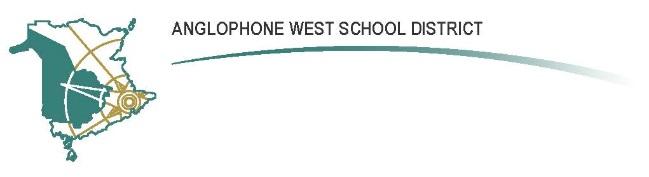 DEVON MIDDLE SCHOOL681 Dobie Street, Fredericton, NB  E3A 2Z2Parent School Support CommitteeMinutesDate: March 19, 2019		Time: 6:30pm Devon Middle SchoolCall to Order: Randall brought the meeting to order at 6:30. Quorum met.Approval of the Agenda: 	Moved:  Ann 	 	Seconded:  Gary		Motion carriedApproval of the Minutes from Previous Meeting: Minutes were distributed prior to meeting. No further discussion.Moved:  Cody 	 	Seconded:  Ann		Motion carriedReport from Principal/Vice-PrincipalProfessional Learning available for Teaching Staff. Training from Apple as part of the pilot project on Robotics. Pilot project has the students working with Kindergarten students at Barkers Point this year. SIP: 	Focus next year will narrowed to make the goals for the SIP achievable.  Social emotional learning – will narrow the focus going forward to, growth mindset and relationship building. This is part of a potential two year pilot project.  It was suggested that information be communicated to parents regarding the work being done on social/emotional learning.  Possible communications could include a newsletter to parents with information for reinforcement at home. PSSC committee is engaged in helping with this communication. PBIS:	-     Token initiative is still happening each month. The last reward chosen was a pancake breakfast. Next year lunch will be looked at to evaluate the amount of time to eat and the amount of free time.Report cards are being prepared. There is also a new computer program for reporting for students who have an accommodation.  School happenings:The school fundraiser for the Hassan family raised $2100.Winter Carnival was a big hit with lots of activities. Currently there are two students from Columbia attending DMS. ihub: 	Looking for someone to assist with the work for grant write-ups.  In September there is $60,000 available for grants. Teach can get up to $2,000 for the classroom.  This and other grants to look at and go through. Ann indicated she would come in and go through them and assist with the grant writing. It was suggested a session be done on how to write a grant.ED Symposium: Waiting to see if we have a spot. Goals: Work on info to parents on growth mindset. Decide on what media to use for this. Twitter, Facebook, emails. Will work on one topic at a time. Start with an introduction – to be sent in April after the next meeting. Patty will also cover in the Grade 6 parents meeting. Assist with teacher stress/anxiety. Recognition and a few thank you mentions via social media. PSSC Budget: IM necklaces need to be replaced and it was put forth that four be purchased with the PSSC budget money this year. Moved:  Ann	 	Seconded:  Joe		Motion carried (1 abstain)Next Meeting – April 9th Adjournment: 	Motion to adjourn the meeting.Moved:  Cody	 	Seconded:  Ann		Motion carriedRandall Leavitt				March 19, 2019		PSSC Chair					Date	Catrina Marshall  				March 19, 2019		PSSC Secretary				DatePSSC Members Present:Randall Leavitt, ChairGary HallAnn LeBlancNathan Ward, Vice-ChairNeil JacobsonJoe CrummeyCatrina Marshall, SecretaryCody Butler, Teacher Rep.PSSC Members Regrets:Anthony KnightSchool/DEC Representation Present:Patty Oxford, Principal Shawna Allen-VanderToorn, Vice-PrincipalSchool/DEC Representation Regrets:Jane Buckley, DEC